                 У Общественной палаты все на контроле07.04 2017 года в кабинете  Главы Махневского муниципального образования А.В.Лызлова  состоялось заседание Общественной палаты Махневского муниципального образования.На заседании рассматривались следующие вопросы: О плане работы  Общественной палаты на 2017годДокладчик: М.А. Соколов – Председатель Общественной палаты Махневского муниципального образования.О работе ГБУЗ СО «Махнёвская районная больница» за 2016год       Докладчик: Р.Н. Ветошкин  – главный врач ГБУЗ  СО Махневская          районная больница.О создании условий для перевозки людей на  общественном транспорте, обеспечение высокого качества обслуживания с устройством асфальтового дорожного покрытия по основным маршрутам автобусного движения, автомобильного движения на территории Махнёвского муниципального образования Докладчик: А.В. Онучин; Содокладчик: В.В. Князев.Присутствовали все члены Общественной палаты и приглашенныеРешение:План работы Общественной палаты на 2017 год  принять к сведению Работу ГБУЗ СО «Махневская районная больница» за 2016 год признать удовлетворительной Оканавить дороги   на территории Махнёвского муниципального образования.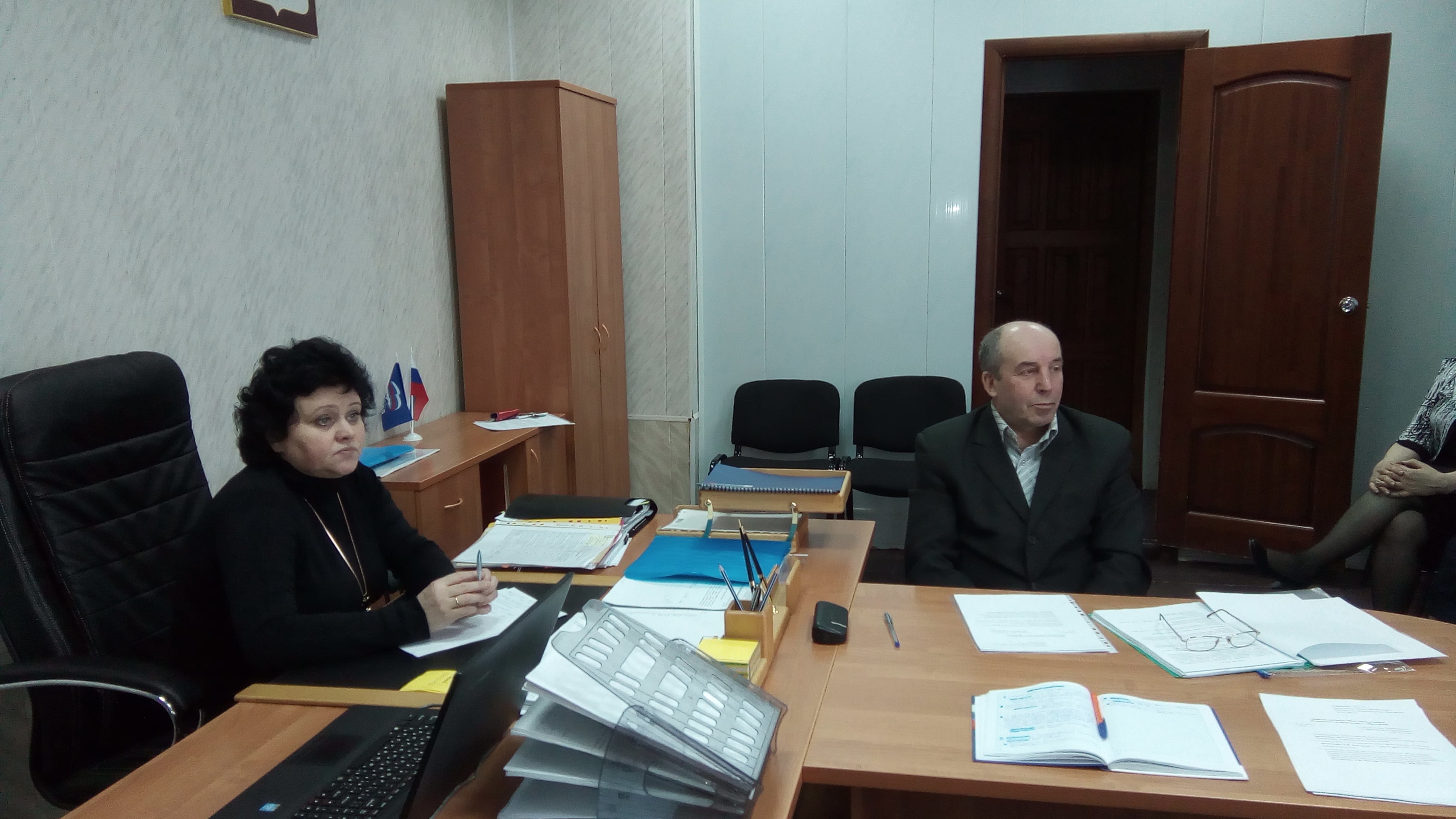 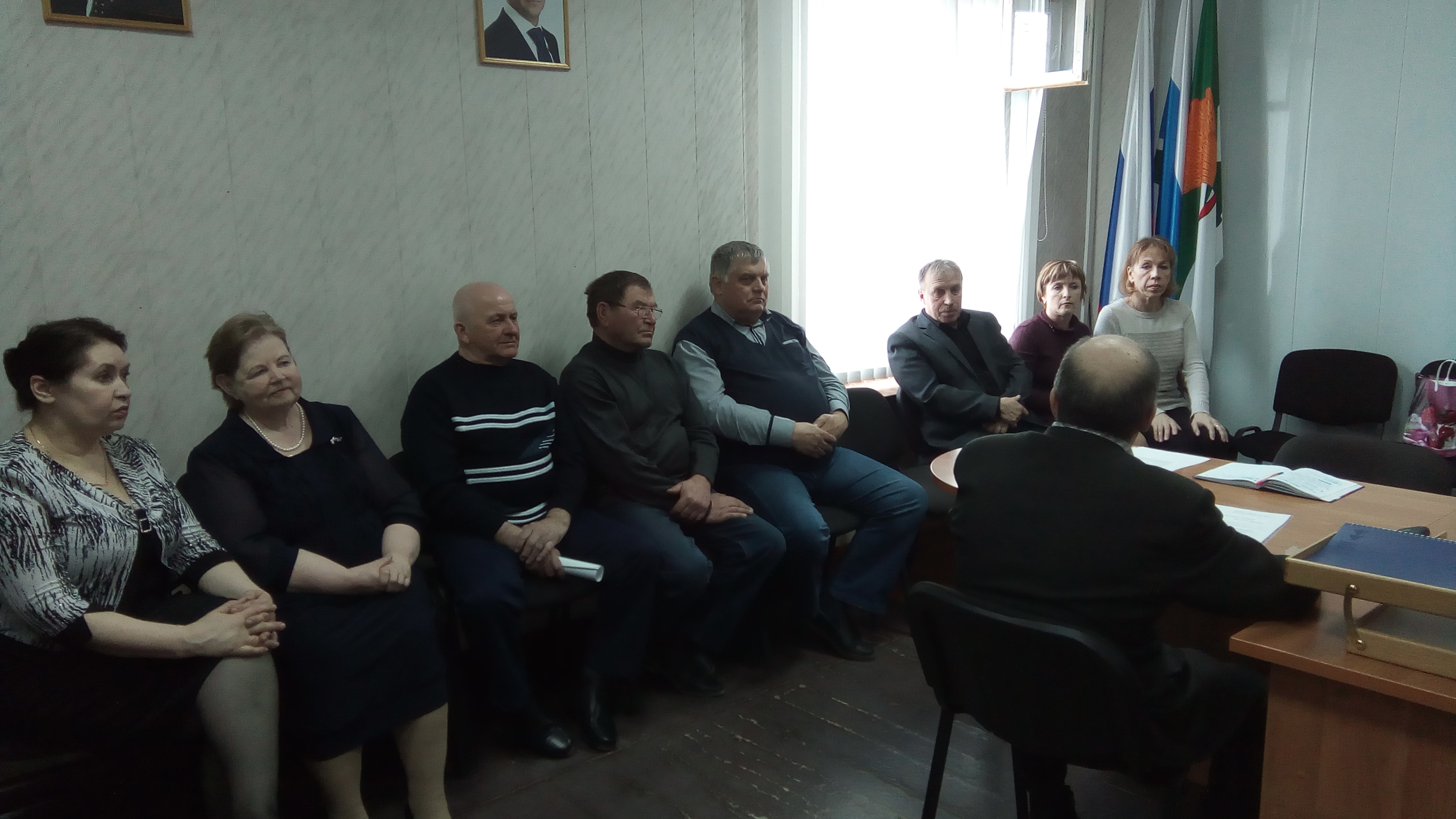                                                                             Фото автора: Е.В. Подчезерцевой